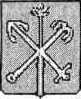 САНКТ-ПЕТЕРБУРГ МУНИЦИПАЛЬНОЕ ОБРАЗОВАНИЕ МУНИЦИПАЛЬНЫЙ ОКРУГ СВЕТЛАНОВСКОЕАДМИНИСТРАЦИЯРАСПОРЯЖЕНИЕот 01.10.2008 г. 									№ 444О порядке составления проекта бюджета муниципального образования СветлановскоеВ соответствии с Бюджетным Кодексом Российской Федерации, Уставом муниципального образования Светлановское, Положением о бюджетном процессе в муниципальном образовании «Светлановское»Утвердить порядок составления проекта бюджета муниципального образования Светлановское на очередной финансовый год согласно Приложению к настоящему Распоряжению.Контроль исполнения настоящего распоряжения оставляю за собой.Г лава Администрации							 С.П. ГенераловПриложение к Распоряжению Главы Администрации МО Светлановское от «01» 10 2008 г. № 444Порядок составления проекта бюджета муниципального образования Светлановское на очередной финансовый годСтатья 1. Общие положения1. Проект бюджета муниципального образования Светлановское составляется в соответствии с Положением о бюджетном процессе в МО Светлановское и принимаемыми с соблюдением требований бюджетного законодательства муниципальными правовыми актами Муниципального Совета муниципального образования муниципального округа Светлановское.2. Проект бюджета составляется на основе прогноза социально-экономического развития муниципального образования Светлановское в целях финансового обеспечения расходных обязательств.3t Проект бюджета муниципального образования Светлановское составляется и утверждается сроком на один год (на очередной финансовый год).В этом случае Администрация муниципального образования муниципального округа Светлановское (далее Администрация МО Светлановское) разрабатывает и утверждает среднесрочный финансовый план на три года (на очередной финансовый год и плановый период последующих двух лет).Статья 2. Орган, осуществляющий составление проекта бюджетаСоставление проектов бюджетов - исключительная прерогатива Администрации МО Светлановское.Непосредственное составление проекта бюджета осуществляет отдел бухгалтерского учета и финансового контроля Администрации МО Светлановское.Статья 3. Сведения, необходимые для составления проекта бюджетаВ целях своевременного и качественного составления проекта бюджета Администрация МО Светлановское получает необходимые сведения от налоговых органов, а также от иных органов государственной власти.Составление проекта бюджета основывается на:прогнозе социально-экономического развития;среднесрочном финансовом плане;основных направлениях бюджетной и налоговой политики;баланса финансовых ресурсов;плана развития муниципального сектора экономики;реестре расходных обязательств.Статья 4. Прогноз социально-экономического развитияПрогноз социально-экономического развития муниципального образования ежегодно разрабатывается в порядке, установленном Администрацией МО Светлановское.Прогноз социально-экономического развития муниципального образования разрабатывается на очередной финансовый год либо на очередной финансовый год и плановыйпериод.Прогноз социально-экономического развития на очередной финансовый год и плановый период разрабатывается путем уточнения параметров планового периода и добавления параметров второго года планового периода.В пояснительной записке к прогнозу социально-экономического развития приводится обоснование параметров прогноза, в том числе их сопоставление с ранее утвержденными параметрами с указанием причин и факторов прогнозируемых изменений.Изменение прогноза социально-экономического развития Российской Федерации, муниципального образования в ходе составления или рассмотрения проекта бюджета влечет за собой изменение основных характеристик проекта бюджета.Разработка прогноза социально-экономического развития муниципального образования Светлановское на очередной финансовый год либо на очередной финансовый год и плановый период осуществляется уполномоченным должностным лицом Администрации МО Светлановское.Прогноз социально-экономического развития муниципального образования одобряется Главой Администрации МО Светлановское одновременно с принятием решения о внесении проекта бюджета в Муниципальный Совет муниципального образования Светлановское.Статья 5. Среднесрочный финансовый план муниципального образованияПод среднесрочным финансовым планом муниципального образования понимается документ, содержащий основные параметры бюджета муниципального образования.Среднесрочный финансовый план муниципального образования Светлановское ежегодно разрабатывается по форме и в порядке, установленным Администрацией МО Светлановское с соблюдением положений Бюджетного Кодекса Российской Федерации.Проект среднесрочного финансового плана муниципального образования Светлановское утверждается Главой Администрации муниципального образования и представляется в Муниципальный Совет муниципального образования одновременно с проектом бюджета.Значения показателей среднесрочного финансового плана муниципального образования и основных показателей проекта соответствующего бюджета должны соответствовать друг другу.Утвержденный среднесрочный финансовый план муниципального образования должен содержать следующие параметры:прогнозируемый общий объем доходов и расходов местного бюджета;объемы бюджетных ассигнований по главным распорядителям бюджетных средств по разделам, подразделам, целевым статьям и видам расходов классификации расходов бюджетов;дефицит (профицит) бюджета;верхний предел муниципального долга (при наличии такового) по состоянию на 1 января года, следующего за очередным финансовым годом (очередным финансовым годом и каждым годом планового периода).Администрацией МО Светлановское может быть предусмотрено утверждение дополнительных показателей среднесрочного финансового плана муниципального образования.Показатели среднесрочного финансового плана муниципального образования носят индикативный характер и могут быть изменены при разработке и утверждении среднесрочного финансового плана муниципального образования на очередной финансовый год и плановый период.Среднесрочный финансовый план муниципального образования разрабатывается ежегодно путем уточнения параметров указанного плана на плановый период и добавления параметров на второй год планового периода.В пояснительной записке к проекту среднесрочного финансового плана муниципального образования приводится обоснование параметров среднесрочного финансового плана, в том числе их сопоставление с ранее одобренными параметрами с указанием причин планируемыхСтатья 6. Прогнозирование доходов бюджета1. Доходы бюджета прогнозируются на основе прогноза социально-экономического развития муниципального образования в условиях действующего на день внесения проекта решения о бюджете в Муниципальный Совет, законодательства Санкт-Петербурга устанавливающего налоговые и неналоговые доходы местных бюджетов.Статья 7. Баланс финансовых ресурсовБаланс финансовых ресурсов муниципального образования - документ, характеризующий объем и использование финансовых ресурсов (валового располагаемого дохода).Баланс финансовых ресурсов составляется в целях оценки объемов финансовых ресурсов при разработке прогноза социально-экономического развития муниципального образования и проекта местного бюджета на очередной финансовый год и плановый период.Порядок разработки финансового баланса муниципального образования определяется Администрацией МО Светлановское.Статья 8. Долгосрочные целевые программы*Долгосрочные целевые программы разрабатываются Администрацией МО Светлановское и подлежат утверждению Муниципальным Советом МО Светлановское.Формирование перечня долгосрочных целевых программ осуществляется Администрацией МО Светлановское в соответствии с прогнозом социально-экономического развития Санкт-Петербурга и прогнозом социально-экономического развития муниципального образования Светлановское и определяемыми на основе этих прогнозов приоритетами.Долгосрочная целевая программа, предлагаемая к утверждению и финансированию за счет средств местного бюджета должна содержать:технико-экономическое обоснование;прогноз ожидаемых социально-экономических (экологических) результатов реализации указанной программы;наименование заказчика указанной программы;сведения о распределении объемов и источников финансирования по годам;другие документы и материалы, необходимые для ее утверждения.Заказчиком долгосрочной целевой программы является Муниципальный Совет муниципального образования Светлановское.Статья 9. Разработка проекта бюджетаИсходной базой для разработки проекта бюджета являются:среднесрочный финансовый план;отчет об исполнении бюджета в отчетном году и основные показатели ожидаемого исполнения бюджета в текущем году;проект закона Санкт-Петербурга «О бюджете Санкт-Петербурга на очередной финансовый год и плановый период;реестр расходных обязательств муниципального образования Светлановское и изменения, которые планируется в него внести в связи с проектами нормативных правовых актов (нормативными правовыми актами, договорами, соглашениями), определяющих расходные обязательства.Проект бюджета должен определять:общий объем доходов и расходов, объем дефицита или профицита бюджета;закрепление источников доходов бюджета за администраторами доходов;объемы поступлений доходов в бюджет по основным источникам (в соответствии с классификацией доходов бюджетов Российской Федерации);распределение расходов бюджета по разделам, подразделам, целевым статьям и видам расходов по классификации расходов бюджетов Российской Федерации;ведомственную структуру расходов бюджета (распределение расходов по главным распорядителям средств бюджета в соответствии со структурой классификации расходов бюджетов Российской Федерации);перечень и объемы финансирования целевых программ;объем субвенций, передаваемых в местный бюджет из бюджета Санкт-Петербурга для осуществления органами местного самоуправления отдельных государственных полномочий;распределение объема субвенций, передаваемых в местный бюджет из бюджета Санкт-Петербурга для осуществления органами местного самоуправления отдельных государственных полномочий по разделам, подразделам, целевым статьям и видам расходов по классификации расходов бюджетов Российской Федерации;источники финансирования дефицита бюджета.При формировании проекта бюджета муниципального образования Светлановское отдел бухгалтерского учета и финансового контроля:на основе разработанного среднесрочного финансового плана и прогноза социальноэкономического развития составляет проект бюджета муниципального образования Светлановское на очередной финансовый год;доводит до главных распорядителей (распорядителей) и получателей средств местного бюджета муниципального образования Светлановское предельные объемы бюджетных ассигнований на очередной год;определяет в части, касающейся расходов на выполнение отдельных государственных полномочий за счет субвенций из фонда компенсаций Санкт-Петербурга совместно с отделом опеки и попечительства Администрации МО Светлановское порядок формирования бюджета действующих и принимаемых обязательств и объем ассигнований, необходимых для их исполнения;определяет порядок применения реестра расходных обязательств муниципального образования Светлановское при разработке среднесрочного финансового плана и проекта бюджета на очередной финансовый год;обеспечивает методологическое руководство разработкой долгосрочных целевых программ на очередной год и плановый период;разрабатывает и представляет на рассмотрение главе Администрации МО Светлановское предложения по распределению бюджета принимаемых обязательств в соответствии с принятыми или планируемыми к принятию решениями Муниципального Совета;формирует перечень существующих целевых программ муниципального образования, обеспечивает методологическое руководство разработкой новых целевых программ, согласовывает объемы их финансирования в очередном году и плановом периоде;При формировании проекта бюджета отдел благоустройства:организует разработку адресных программ по текущему ремонту и благоустройству внутридомовых и придомовых территорий муниципального образования Светлановское;разрабатывает основные показатели адресных программ;Проект бюджета разрабатывается в 3 этапа.На первом этапе формирования проекта бюджета муниципального образования Светлановское разрабатываются основные характеристики бюджета в составе показателей среднесрочного финансового плана на очередной год, а также основные параметры прогноза социально-экономического развития на среднесрочную перспективу.В случае необходимости внесения изменений в ранее одобренные основные показатели среднесрочного финансового плана в результате уточнения основных параметров прогноза социально-экономического развития на среднесрочную перспективу и (или) изменения законодательства Российской Федерации и Санкт-Петербурга Администрация МО Светлановское вправе на следующих этапах формирования проекта бюджета скорректировать предельный объем бюджета.На втором этапе распределяются предельные объемы бюджетов на очередной год по главным распорядителям * (распорядителям) и получателям средств бюджета, статьям функциональной и экономической классификаций расходов бюджетов Российской Федерации, целевым программам и представляют указанное распределение, а также иные документы и материалы, необходимые для составления проекта бюджета.На третьем этапе на основе представленных расчетов, документов и материалов формируется проект бюджета и прилагаемые к нему материалы и направляются на рассмотрение и одобрение Главе Администрации муниципального образования Светлановское.Параметры проекта бюджета, вносимого на рассмотрение Главе Администрации муниципального образования Светлановское, должны соответствовать основным показателям среднесрочного финансового плана. При необходимости корректировки ранее одобренных основных показателей среднесрочного финансового плана Администрация МО Светлановское вносит соответствующие предложения.К проекту бюджета при его внесении в Муниципальный Совет прилагаются все необходимые документы и материалы, указанные в Положении о бюджетном процессе в МО Светлановское.#Статья 10. Порядок и сроки составления проектов бюджетов1. Порядок и сроки составления проекта бюджета муниципального образования Светлановское устанавливаются Главой Администрации МО Светлановское с соблюдением требований, установленных Бюджетным Кодексом Российской Федерации и Положением о бюджетном процессе в МО Светлановское.Проект бюджета на очередной финансовый год представляется в Муниципальный Совет не позднее 15 ноября.